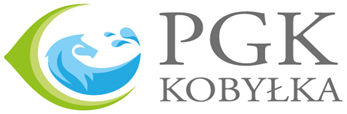 Załącznik nr 1 do SWZWzór formularza oferty(pieczęć adresowa firmy oferenta)OFERTA     Zamawiający:Przedsiębiorstwo Gospodarki Komunalnej w Kobyłce Sp. z o.o.ul. Stanisława Moniuszki 2A, 05-230 Kobyłkatel. (022) 660 44 00Dane dotyczące oferenta:Nazwa:……………………………………………………………………………………………..Siedziba:……………………………………………………………………………………………Nr telefonu/fax:…………………………………………………………………………………….E-mail:……………………………………………………………………………………………...Nr NIP……………………………………………………………………………………………...Nr REGON…………………………………………………………………………………………Składamy niniejszą ofertę na: „Wykonanie przewiertów sterowanych na potrzeby Przedsiębiorstwa Gospodarki Komunalnej w Kobyłce”Cena netto oferty		...............................zł		(słownie:…………………………………….....…………………zł)Wartość podatku VAT	 ...............................zł							(słownie:…………………………………….....…………………zł)Cena brutto oferty	              ...............................zł							(słownie:…………………………………….....…………………zł)Termin związania ofertą 30 dni. Bieg terminu rozpoczyna się wraz z upływem terminu składania ofert.Oświadczamy, że:Zapoznaliśmy się ze specyfikacją warunków zamówienia i opisem przedmiotu zamówienia nie wnosimy żadnych  zastrzeżeń oraz uzyskaliśmy konieczne informacje i wyjaśnienia do przygotowania oferty.Akceptujemy wskazany w SWZ czas związania ofertą.Zapoznaliśmy się z projektem umowy i nie wnosimy do niego żadnych uwag, w przypadku wyboru naszej oferty zobowiązujemy się do zawarcia umowy na wyżej wymienionych warunkach w miejscu i terminie wyznaczonym przez Zamawiającego.Udzielamy …………mc gwarancji na przedmiot zamówienia (min. to 36 miesięcy). W przypadku niewpisania ilości miesięcy, Zamawiający uzna, że Wykonawca oferuje 36 miesięcy.Wadium w wysokości 7 000, 00 złotych zostało wniesione w  formie……………………………………………Integralną częścią oferty są wszystkie załączniki do oferty wymagane w specyfikacji jako niezbędne. Zamówienie zrealizujemy (należy zaznaczyć właściwy kwadrat):□  sami□  w konsorcjum z:………………………………………………………………………………………Oświadczamy, że sposób reprezentacji konsorcjum dla potrzeb niniejszego zamówienia jest następujący (wypełniają jedynie przedsiębiorcy składający ofertę jako konsorcjum):………………………………………………………………………………………………………………………………………………………………………………………………………………………………………………………………………………………………………………………………………………………………………………………Podaję nr konta do zwrotu wadium:..……………………………………………………………………………………………………………………Miejsce i data......................................................                 .............................................................Podpis osoby lub osób figurujących w rejestrach lub wpisie do ewidencji lub we właściwym pełnomocnictwie uprawnionych do zaciągania zobowiązańZałącznik nr 1do Formularza ofertowego – Klauzula InformacyjnaZałącznik nr 1 do Formularza OfertowegoAdministratorem Pani/Pana danych osobowych (w skrócie Zamawiający) jest Przedsiębiorstwo Gospodarki Komunalnej w Kobyłce Sp.  z o. o.  z siedzibą w Kobyłce, dane kontaktowe ADO: Kobyłka (05-230), ul. Stanisława Moniuszki 2A, e-mail:  kontakt@pgk-kobylka.plDane osobowe będziemy przetwarzać w celu prowadzenia postępowania zamówienia wyłączonego z ustawy prawo zamówień publicznych i jego rozstrzygnięcia oraz udokumentowania postępowania o udzielenie zamówienia publicznego i jego archiwizacji w oparciu o obowiązujący u Zamawiającego Regulamin oraz kodeks cywilny.  Podstawą przetwarzania zbieranych danych jest: w przypadku Wykonawcy niezbędność do podjęcia działań na żądanie Wykonawcy w związku z ogłoszonym przetargiem, a następnie zawarcie i wykonanie umowy z wybranym Wykonawcą,spełnienia obowiązków prawnych wynikających w szczególności z przepisów podatkowo-rachunkowych w związku z zawartą umową, prawnie uzasadniony interes Zamawiającego polegający na dochodzeniu lub obrony przed roszczeniami mogącymi pojawić się w przyszłości w związku z przetargiem bądź zawartą umową;w przypadku osób upoważnionych do złożenia oferty i zawarcia umowy w imieniu Wykonawcy lub osób wskazanych do kontaktu:prawnie uzasadniony interes Zamawiającego polegający na weryfikacji osób upoważnionych do reprezentacji Wykonawcy oraz zakresu takiego umocowania, prowadzenia komunikacji związanej z przetargiem, a następnie z zawarciem i realizacją umowy, a także na dochodzeniu lub obrony przed roszczeniami mogącymi pojawić się w przyszłości w związku z przetargiem bądź zawartą umową,spełnienia obowiązków prawnych wynikających w szczególności z przepisów podatkowo-rachunkowych w związku z zawartą umową. Co do zasady dane pozyskujemy bezpośrednio od Państwa, ale możemy je również pozyskać od podmiotu/osoby, w imieniu której Państwo działają, jak również z ogólnie dostępnych rejestrów. Podanie danych, o których mowa w ogłoszeniu jest dobrowolne, ale niezbędne do rozpatrzenia oferty. Podanie danych niezbędnych do zawarcia umowy jest wymogiem umownym.  W przypadku ich niepodania nie będziemy mogli rozpatrzyć oferty, a następnie zawrzeć umowy.  Dane osobowe będą przekazywane następującym kategoriom podmiotów:firmom wspierającym działalność Zamawiającego takim jak administratorom/serwisantom systemów informatycznych, kancelariom prawnym, firmom świadczącym usługi konsultacyjne, firmom niszczącym dokumenty, firmom świadczącym usługi pocztowe i  kurierskie,podmiotom upoważnionym do ich otrzymania na podstawie przepisów prawa. Dane osobowe zawarte w dokumentacji przetargowej będziemy przechowywać przez okres 12 lat licząc od dnia zakończenia postępowania o udzielenie zamówienia. Dane niezbędne do zawarcia i wykonania umowy będziemy przetwarzać przez czas trwania umowy, a następnie nie dłużej niż do czasu upływu terminu przedawnienia potencjalnych roszczeń.Dane zebrane w związku z obowiązkiem prawnym będziemy przechowywać przez okres wskazany w przepisach prawa. Dane osobowe nie będą wykorzystywane przez Zamawiającego do podejmowania decyzji w sposób zautomatyzowany (czyli bez udziału człowieka), w tym do profilowania.W związku z przetwarzaniem danych ww. celach przysługuje prawo do:dostępu do danych osobowych, sprostowania danych - jeśli są nieprawidłowe lub niekompletne, usunięcia danych lub ograniczenia ich przetwarzania (w określonych przypadkach),przenoszenia danych osobowych,wniesienia skargi do Prezesa Urzędu Ochrony Danych Osobowych,wniesienia do Zamawiającego sprzeciwu wobec przetwarzania danych osobowych. LpNazwa inwestycji w ramach której Wykonawca ma wykonać przewiertyŚrednicammDługośćmbCena za 1 mb przewiertuPLN nettoCena netto ZadaniaPLN netto1Budowa sieci wodociągowej w ul. Mikołajczyka, Nowaka-Jeziorańskiego, Rataja 1259652Budowa sieci wodociągowej w ulicy Białobrzeskiej 125853Budowa sieci wodociągowej w ulicy Średniej125944Budowa sieci wodociągowej w drodze dojazdowej do ulicy Moniuszki 125755Budowa sieci wodociągowej w ulicy Zycha 125686Budowa sieci wodociągowej w ulicy Jasińskiego od skrzyżowania ulicy Jasińskiego z ulicą Napoleona do wysokości działki o nr ew. 7 obr. 16 w Kobyłce - Zadanie I2255706Budowa sieci wodociągowej w ulicy Jasińskiego od skrzyżowania ulicy Jasińskiego z ulicą Napoleona do wysokości działki o nr ew. 7 obr. 16 w Kobyłce - Zadanie I125807Budowa sieci wodociągowej w ulicy Jasińskiego na odcinku od wysokości dz. ew. nr 7 obr. 16  do wysokości dz. ew. nr 171 obr. 17 oraz w ulicy Jasińskiego na wysokości dz. ew. nr 86 obr. 13 do wysokości ulicy Jagodowej  w Kobyłce – Zadanie II2252707Budowa sieci wodociągowej w ulicy Jasińskiego na odcinku od wysokości dz. ew. nr 7 obr. 16  do wysokości dz. ew. nr 171 obr. 17 oraz w ulicy Jasińskiego na wysokości dz. ew. nr 86 obr. 13 do wysokości ulicy Jagodowej  w Kobyłce – Zadanie II1604707Budowa sieci wodociągowej w ulicy Jasińskiego na odcinku od wysokości dz. ew. nr 7 obr. 16  do wysokości dz. ew. nr 171 obr. 17 oraz w ulicy Jasińskiego na wysokości dz. ew. nr 86 obr. 13 do wysokości ulicy Jagodowej  w Kobyłce – Zadanie II125308Budowa sieci wodociągowej w ulicy Spacerowej na wysokości działki nr ew. 175 obr. 17 do wysokości działki o nr ew. 115/1 obr. 12 od skrzyżowania ulicy Spacerowej z ulicą Czereśniową do wysokości działki ew. nr 79/2 obr. 10 - Zadanie IV1604308Budowa sieci wodociągowej w ulicy Spacerowej na wysokości działki nr ew. 175 obr. 17 do wysokości działki o nr ew. 115/1 obr. 12 od skrzyżowania ulicy Spacerowej z ulicą Czereśniową do wysokości działki ew. nr 79/2 obr. 10 - Zadanie IV125609Budowa sieci wodociągowej w ulicy Okrzei11017510Budowa sieci wodociągowej w ulicy Akacjowej1259511Budowa sieci wodociągowej w ulicy Wygonowej na odcinku od istniejącej sieci wodociągowej w ul. Załuskiego do wysokości dz. ew. nr 86/4 obr. 24 315670Razem nettoRazem nettoRazem nettoRazem netto